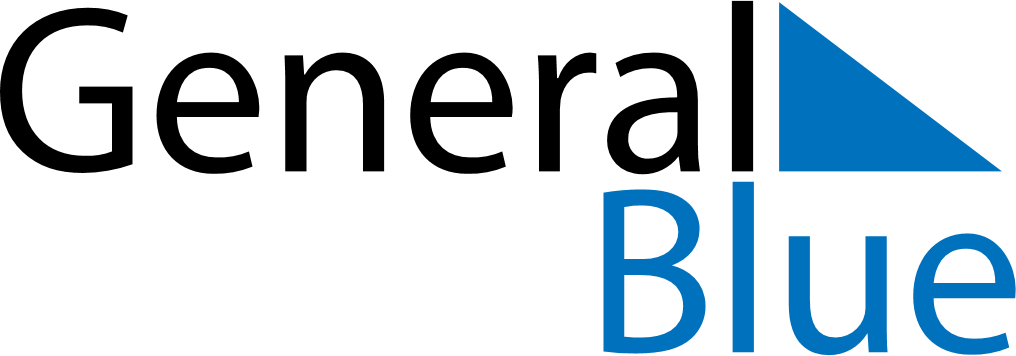 November 2049November 2049November 2049November 2049November 2049SundayMondayTuesdayWednesdayThursdayFridaySaturday123456789101112131415161718192021222324252627282930